SEIGHFORD PARISH COUNCIL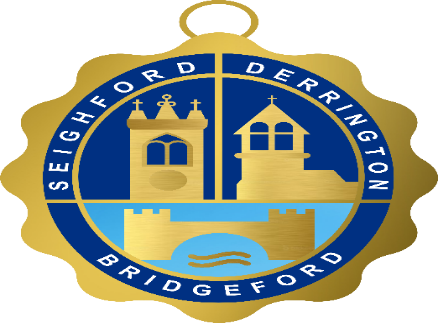 To all members of Seighford Parish Council:  You are hereby summoned to attend an Extraordinary Meeting of the Parish Council To be held via Zoom Online Meeting on Monday 15 June 2020 starting at 7.30pm. Join via the internet by going to:https://us02web.zoom.us/j/7734508528?pwd=RDRFRDh6VUVEV3JOblZySGVJbE04QT09Or join by telephone by dialling 0131 460 1196 and entering Meeting ID: 773 450 8528 Password: 010815If you have problems accessing the meeting, please contact the Parish Clerk by email seighfordparish@yahoo.co.ukTHE PUBLIC AND PRESS ARE CORDIALLY INVITED TO BE PRESENTBut please note that they may be excluded from any item the council decide should be treated as confidential
Issued: 9th June 2020Signed:Kerry Turner – Clerk / RFO.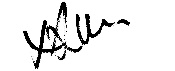 Tel: 01785 214184: E-mail: seighfordparish@yahoo.co.ukAGENDA1To receive apologies and accept and record any reasons for absences2Declaration of interests To declare any personal, pecuniary or disclosable interests in accordance with the Code of Conduct and any possible contraventions under s 106 of the LGA 1992.To note the receipt of any written requests for dispensation3Planning matters: To discuss and confirm responses made in respect of the following applications:20/32441/HOU White Hart Farm, Eccleshall Road, Great Bridgeford4Meeting Close 